MANUAL PENGGUNA DALAM PENGIRAAN FARAIDPaparan muka halaman Sistem Maklumat Faraid seperti rajah dibawah.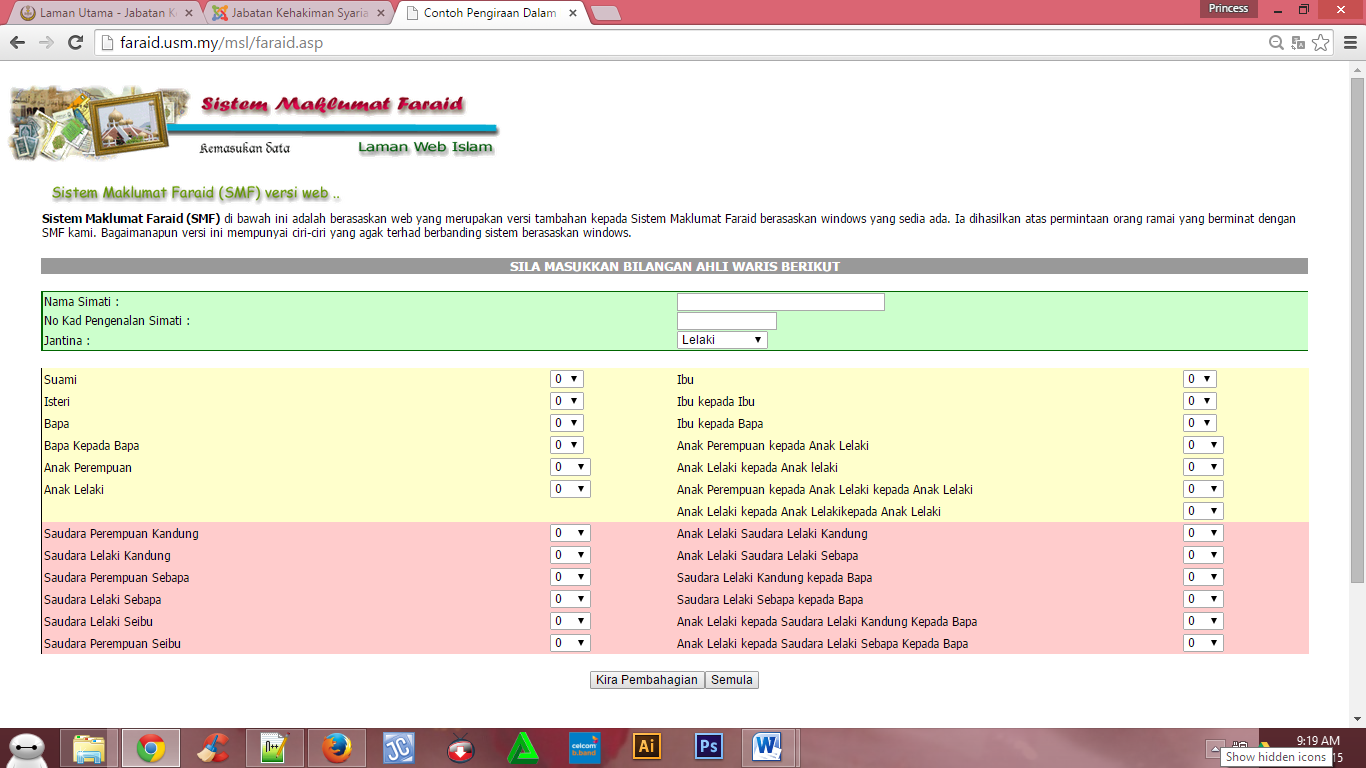 Isi maklumat berkenaan didalam ruang yang disediakan seperti cara berikut :-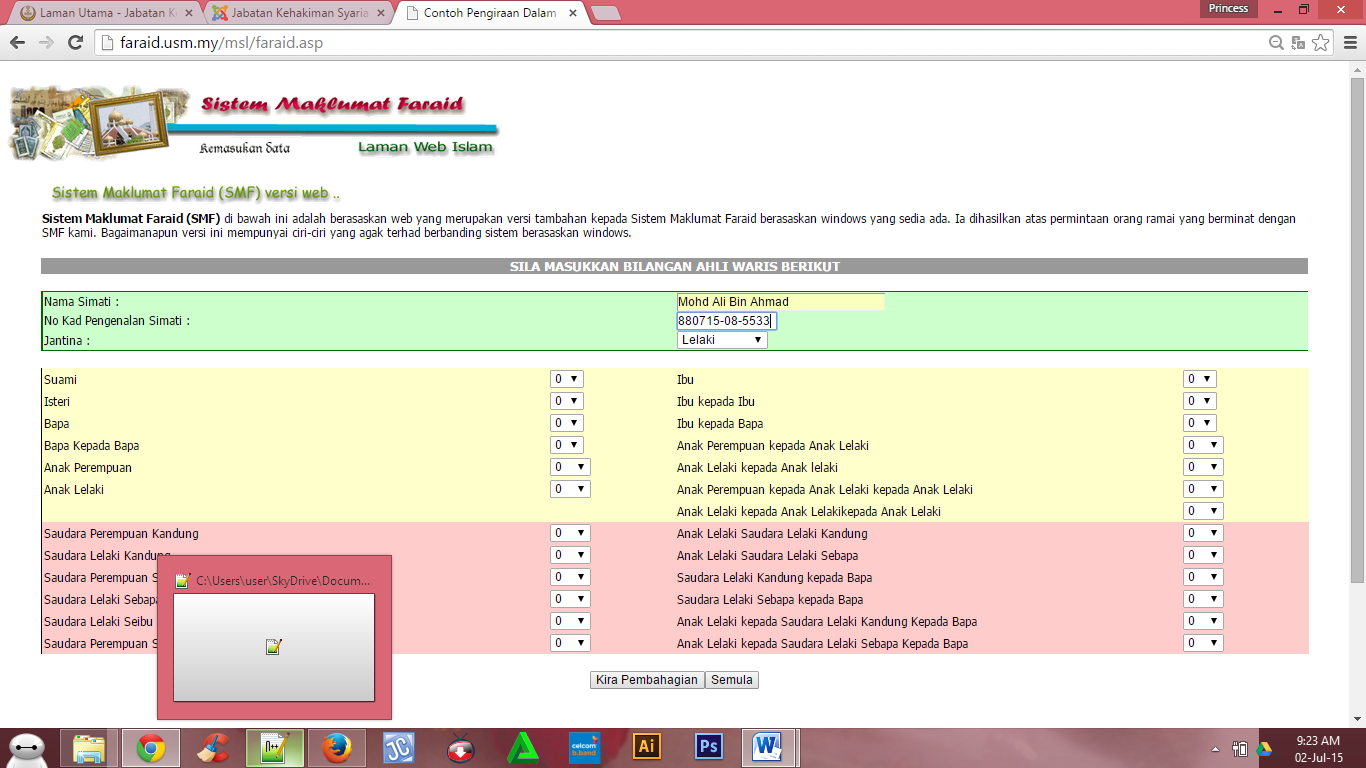 Isi bilangan waris yang dikehendaki seperti berikut:-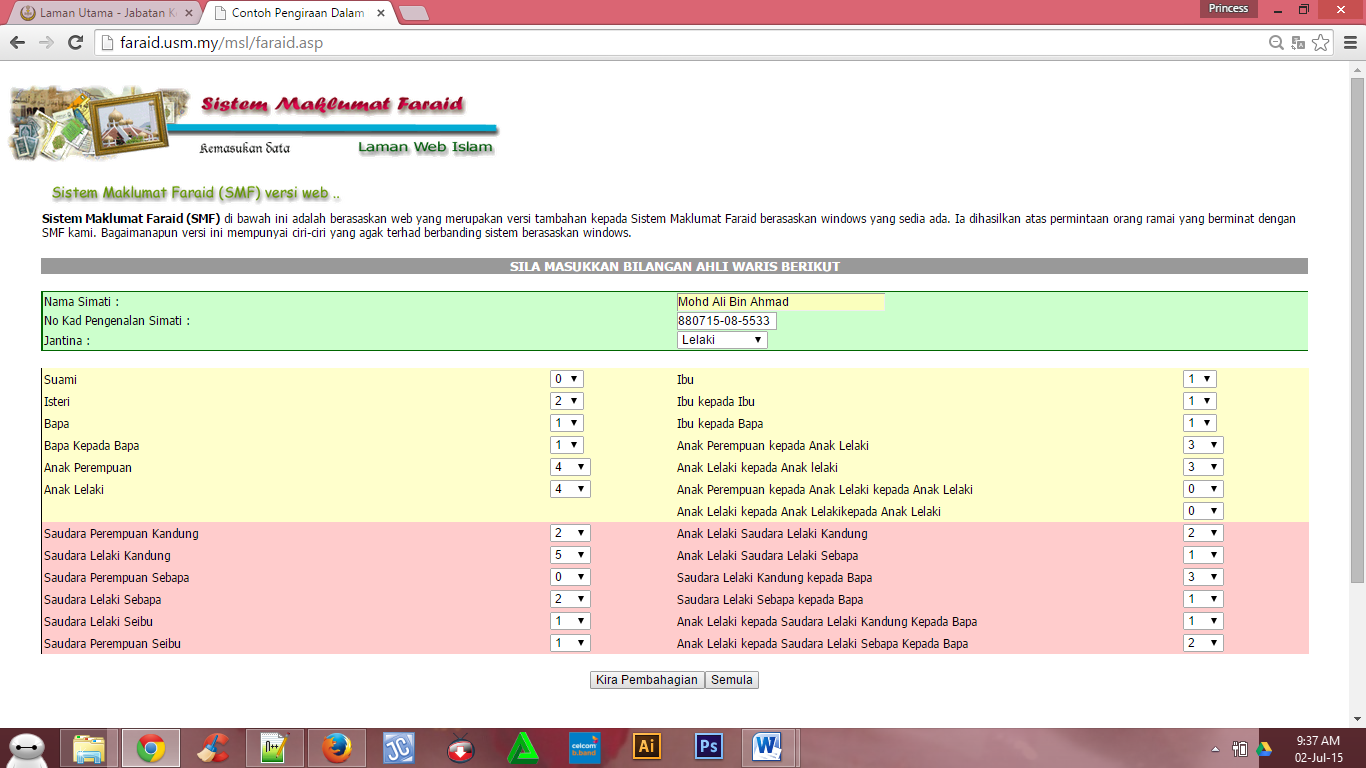 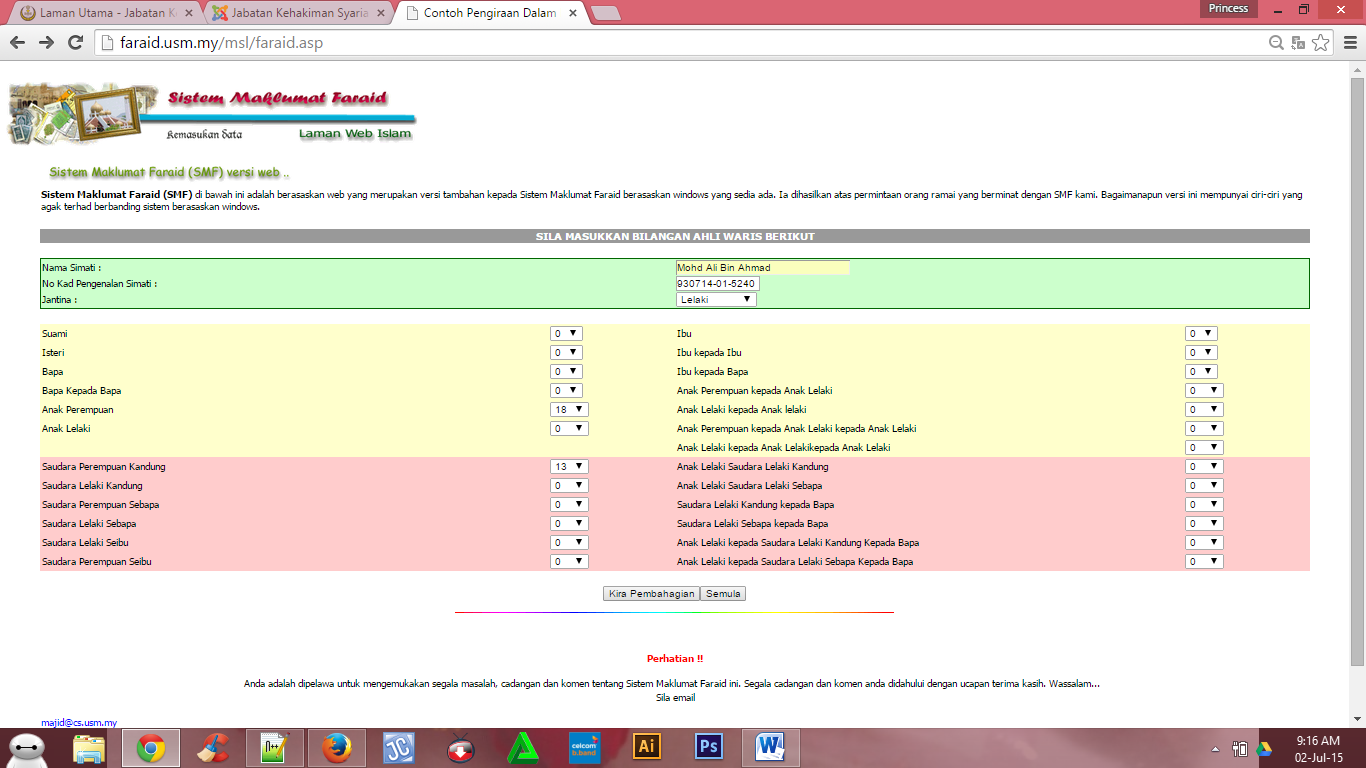 Setelah selesai mengisi segala maklumat yang diminta, pastikan anda menekan butang Kira Pembahagian untuk mendapatkan keputusan pengiraan faraid seperti gambar berikut :- 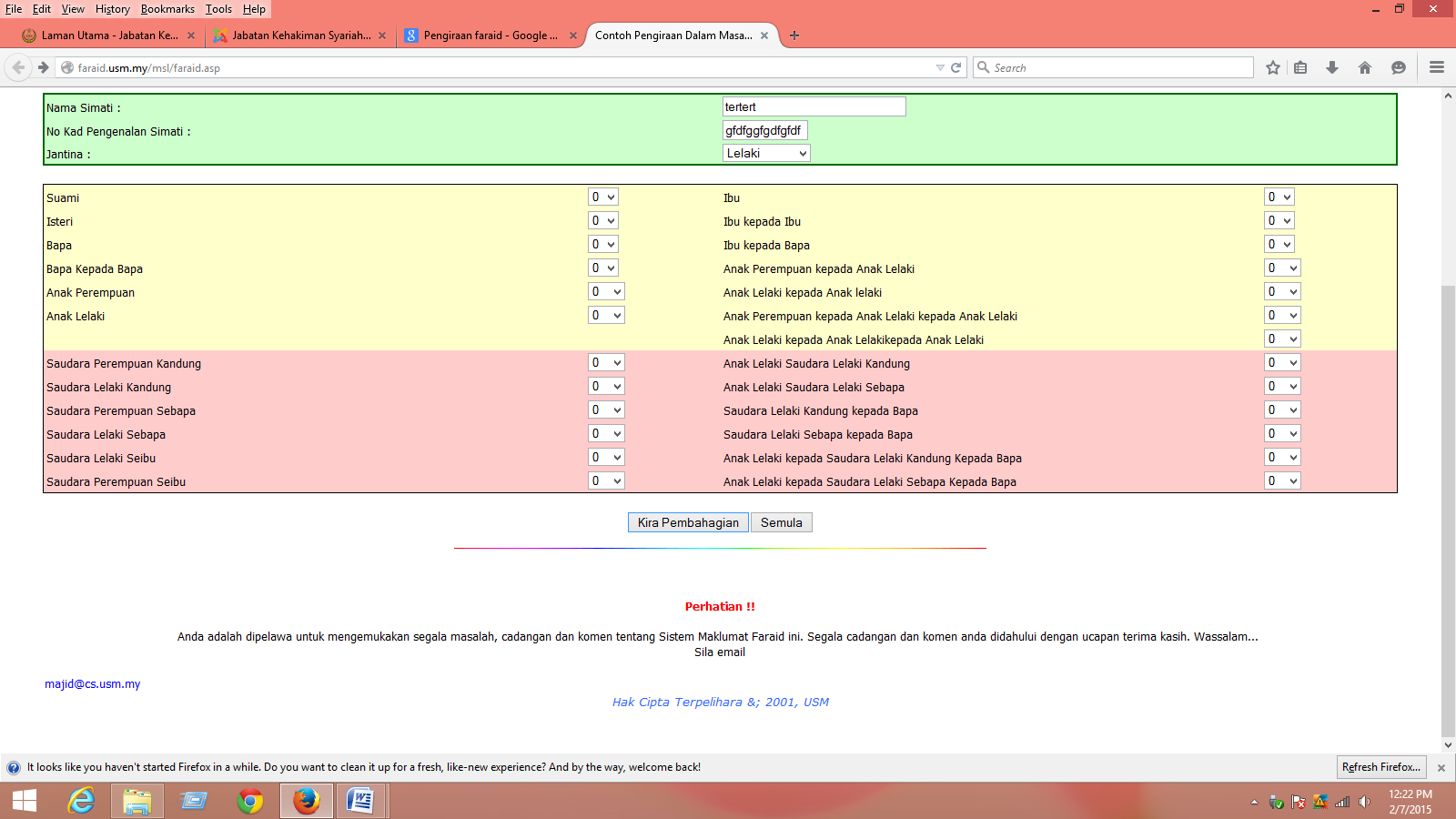 Sistem memaparkan keputusan pembahagian faraid mengikut maklumat yang anda berikan seperti gambar berikut :-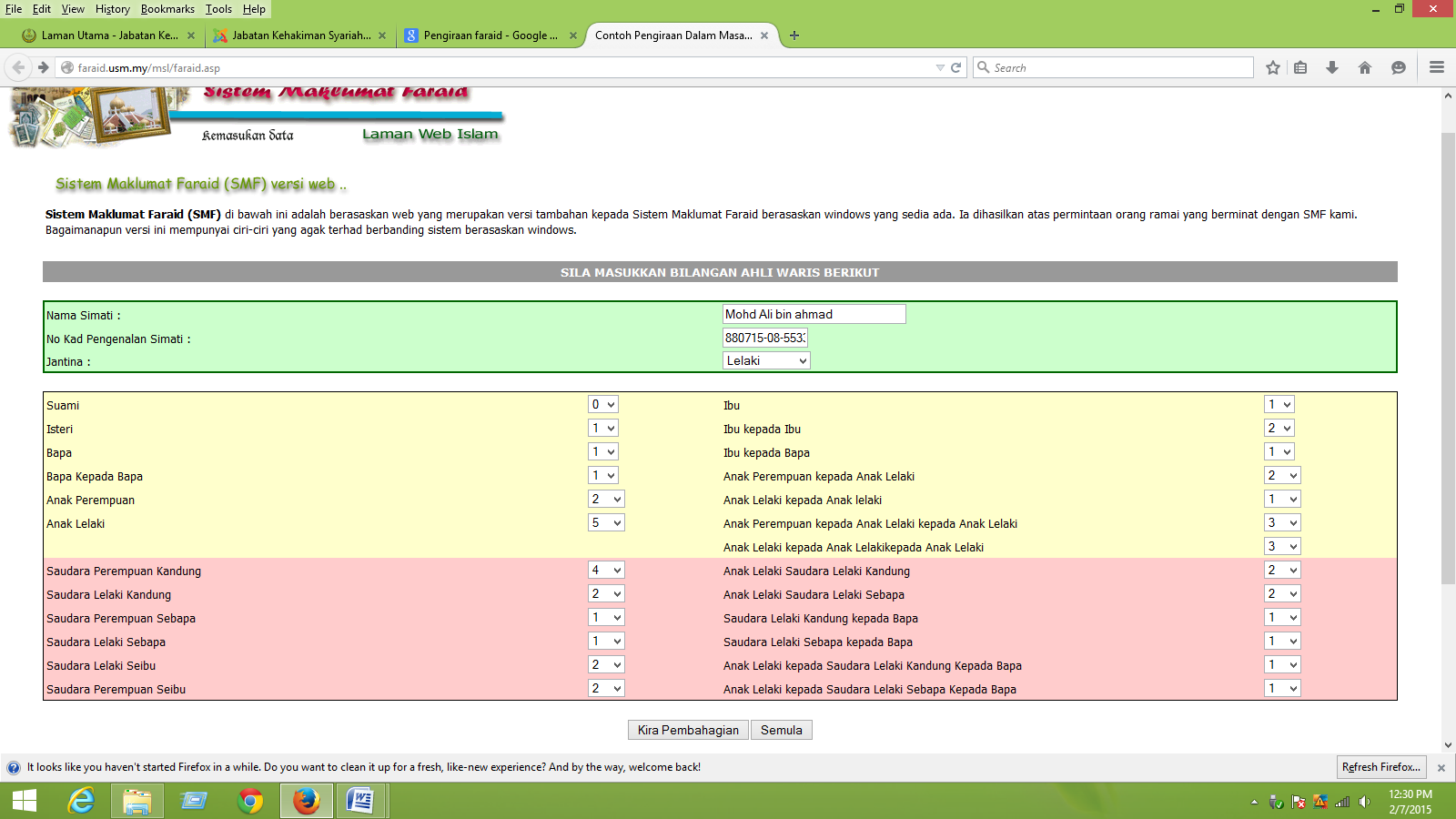 